  SECRETARIA MUNICIPAL DE EDUCAÇÃO DE ITAOCA – PROGRAMA NACIONAL DE ALIMENTAÇÃO ESCOLAR – PNAE            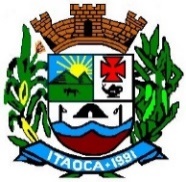 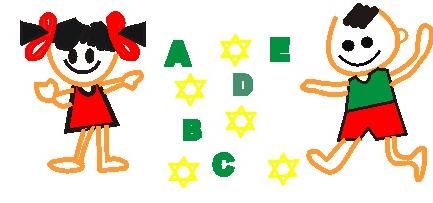 CARDÁPIO – EDUCAÇÃO INFANTIL E ENSINO FUNDAMENTALPERÍODO INTEGRAL 
MARÇO 2024  O cardápio pode sofrer alterações devido à disponibilidade e sazonalidade dos alimentos. Nas preparações são utilizados apenas temperos naturais como cebola, alho, tomate, óleo de girassol, salsa e outras ervas aromáticas. 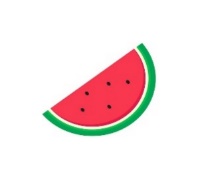 A fruta poderá ser adiantada conforme sua maturação caso seja necessário. Cardápio elaborado de acordo com as recomendações da Res. 06 de 08/05/2020 do FNDE/MEC. 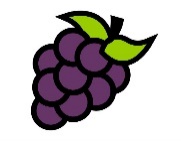 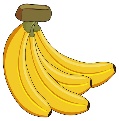                                                                                                                                                                                                         NUTRICIONISTA RESPONSÁVEL: JAMILE RODRIGUES CRN 39573 SECRETARIA MUNICIPAL DE EDUCAÇÃO DE ITAOCA – PROGRAMA NACIONAL DE ALIMENTAÇÃO ESCOLAR – PNAE            CARDÁPIO – EDUCAÇÃO INFANTIL E ENSINO FUNDAMENTALPERÍODO INTEGRAL  
MARÇ0 2024O cardápio pode sofrer alterações devido à disponibilidade e sazonalidade dos alimentos. Nas preparações são utilizados apenas temperos naturais como cebola, alho, tomate, óleo de girassol, salsa e outras ervas aromáticas. A fruta poderá ser adiantada conforme sua maturação caso seja necessárioCardápio elaborado de acordo com as recomendações da Res. 06 de 08/05/2020 do FNDE/MEC.                                                                                                                                                                                                        NUTRICIONISTA RESPONSÁVEL: JAMILE RODRIGUES CRN 39573 SECRETARIA MUNICIPAL DE EDUCAÇÃO DE ITAOCA – PROGRAMA NACIONAL DE ALIMENTAÇÃO ESCOLAR – PNAE            CARDÁPIO – EDUCAÇÃO INFANTIL E ENSINO FUNDAMENTALPERÍODO INTEGRAL 
MARÇO 2024  O cardápio pode sofrer alterações devido à disponibilidade e sazonalidade dos alimentos. Nas preparações são utilizados apenas temperos naturais como cebola, alho, tomate, óleo de girassol, salsa e outras ervas aromáticas. A fruta poderá ser adiantada conforme sua maturação caso seja necessárioCardápio elaborado de acordo com as recomendações da Res. 06 de 08/05/2020 do FNDE/MEC.                                                                                                                                                                                                         NUTRICIONISTA RESPONSÁVEL: JAMILE RODRIGUES CRN 39573 SECRETARIA MUNICIPAL DE EDUCAÇÃO DE ITAOCA – PROGRAMA NACIONAL DE ALIMENTAÇÃO ESCOLAR – PNAE            CARDÁPIO – EDUCAÇÃO INFANTIL E ENSINO FUNDAMENTALPERÍODO INTEGRAL
MARÇO 2024O cardápio pode sofrer alterações devido à disponibilidade e sazonalidade dos alimentos. Nas preparações são utilizados apenas temperos naturais como cebola, alho, tomate, óleo de girassol, salsa e outras ervas aromáticas. A fruta poderá ser adiantada conforme sua maturação caso seja necessárioCardápio elaborado de acordo com as recomendações da Res. 06 de 08/05/2020 do FNDE/MEC.                                                                                                                                                                                                        NUTRICIONISTA RESPONSÁVEL: JAMILE RODRIGUES CRN 39573 SECRETARIA MUNICIPAL DE EDUCAÇÃO DE ITAOCA – PROGRAMA NACIONAL DE ALIMENTAÇÃO ESCOLAR – PNAE            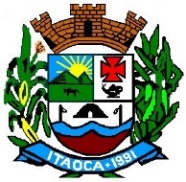 CARDÁPIO – EDUCAÇÃO INFANTIL E ENSINO FUNDAMENTALPERÍODO INTEGRAL  
MARÇO 2024O cardápio pode sofrer alterações devido à disponibilidade e sazonalidade dos alimentos. Nas preparações são utilizados apenas temperos naturais como cebola, alho, tomate, óleo de girassol, salsa e outras ervas aromáticas. A fruta poderá ser adiantada conforme sua maturação caso seja necessárioCardápio elaborado de acordo com as recomendações da Res. 06 de 08/05/2020 do FNDE/MEC.                                                                                                                                                                                                        NUTRICIONISTA RESPONSÁVEL: JAMILE RODRIGUES CRN 395731ªSEMANAREFEIÇÃOSegunda-feiraTerça-feiraQuarta-feiraQuinta-feiraSexta-feira01/03/20241ªSEMANA8:15LEITE MORNO COM CACAU,
PÃO COM REQUEIJÃO1ªSEMANA10:20LARANJA1ªSEMANA12:00ARROZ COM AÇAFRÃO, FEIJÃO,
PEITO DE FRANGO COZIDO,SALADA DE GRÃO DE BICO COM TOMATE E CENOURA CRUA RALADA
1ªSEMANA15:10MAÇÃComposição nutricional do cardápio (média da semana)Composição nutricional do cardápio (média da semana)Composição nutricional do cardápio (média da semana)Composição nutricional do cardápio (média da semana)Composição nutricional do cardápio (média da semana)Modalidade de ensino / faixa etáriaKCALCHOPTNLIPPré escola I e II - 4-5 anos905,02123,1230,0125,23Ensino Fundamental – 6 e 10 anos1018,21143,1536,2421,522ªSEMANAREFEIÇÃOSegunda-feira04/03/2024Terça-feira05/03/2024Quarta-feira06/03/2024Quinta-feira07/03/2024Sexta-feira08/03/20242ªSEMANA8:15CHÁ DE ERVA CIDREIRA,
PÃO COM REQUEIJÃO
LEITE BATIDO COM BANANA, AVEIA E UVA PASSAS,
BISCOIO DOCE
CHÁ DE CAMOMILA,
PÃO COM OVOLEITE BATIDO COM MAÇÃ, AVEIA E UVA PASSAS,
BOLO DE FUBÁ COM ERVA DOCECHÁ DE ERVA CIDREIRA,
PÃO COM DOCE DE LEITE2ªSEMANA10:20 MELÃOLARANJAMAÇÃBANANALARANJA2ªSEMANA12:00ARROZ, FEIJÃO
FAROFA DE ABOBRINHA,
CARNE MOÍDA REFOGADA COM CENOURA E MILHO VERDE
ARROZ, FEIJÃO
FAROFA DE OVO COM ESPINAFRE,
SALADA DE ACELGA COM TOMATE PICADOARROZ, FEIJÃO
MANDIOCA COZIDA COM LOMBO SUÍNO,
SALADA DE REPOLHO COM CENOURA CRUA RALADA,
SOBREMESA: SUCO DE POLPA DE FRUTA
ARROZ, FEIJÃO
ESTROGONOFE DE ABÓBORA CABOTIÁ COM FRANGO,
SALADA DE RÚCULA COM TOMATEARROZ, FEIJÃO COZIDO COM ABÓBORA,
MACARRÃO AO ALHO E ÓLEO,
CARNE BOVINA EM CUBOS COZIDA COM ABOBRINHA,
SALADA DE TOMATE
2ªSEMANA15:10MAÇÃMELANCIABANANALARANJAMAÇÃComposição nutricional do cardápio (média da semana)Composição nutricional do cardápio (média da semana)Composição nutricional do cardápio (média da semana)Composição nutricional do cardápio (média da semana)Composição nutricional do cardápio (média da semana)Modalidade de ensino / faixa etáriaKCALCHOPTNLIPPré escola I e II - 4-5 anos911,02121,1230,0526,45Ensino Fundamental – 6 e 10 anos1051,21142,1532,2422,523ªSEMANAREFEIÇÃOSegunda-feira11/03/2024Terça-feira12/03/2024Quarta-feira13/03/2024Quinta-feira14/03/2024Sexta-feira15/03/20243ªSEMANA8:15LEITE QUENTE COM CANELA,
PÃO COM REQUEIJÃO
LEITE BATIDO COM MARACUJÁ GELADO,
BISCOITO DOCE,
MAMÃOCHÁ DE CAMOMILA,
PÃO COM REQUEIJÃOLEITE MORNO COM CACAU,
VIRADO DE OVOCHÁ DE ERVA CIDREIRA,
PÃO COM REQUEIJÃO3ªSEMANA10:20MAÇÃBANANAMAMÃOLARANJAMELÃO3ªSEMANA12:00ARROZ, FEIJÃO
FAROFA DE OVO COM ABOBRINHA E CENOURA CRUA RALADA,
SALADA DE TOMATEARROZ, FEIJÃOCARNE MOÍDA REFOGADA COM VAGEM,
SALADA ALFACE
ARROZ COM VAGEM, MILHO VERDE E ERVILHA, FEIJÃO,
PEITO DE FRANGO COZIDO COM CENOURA,
SALADA DE BETERRABA COZIDA
ARROZ, FEIJÃO
MACARRÃO COM SARDINHA E CENOURA RALADA,
VAGEM COZIDA,
SALADA DE TOMATE
ARROZ COM AÇAFRÃO, FEIJÃO,
ALMÔNDEGAS DE CARNE AO MOLHO,
POLENTA CREMOSA,
SALADA DE ALFACE COM TOMATE3ªSEMANA15:10LARANJAMELÃOBANANAMANGAMAÇÃComposição nutricional do cardápio (média da semana)Composição nutricional do cardápio (média da semana)Composição nutricional do cardápio (média da semana)Composição nutricional do cardápio (média da semana)Composição nutricional do cardápio (média da semana)Modalidade de ensino / faixa etáriaKCALCHOPTNLIPPré escola I e II - 4-5 anos913,02120,1231,0527,45Ensino Fundamental – 6 e 10 anos1031,21143,1531,2423,524ªSEMANAREFEIÇÃOSegunda-feira18/03/2024Terça-feira19/03/2024Quarta-feira20/03/2024Quinta-feira21/03/2024Sexta-feira22/03/20244ªSEMANA8:15LEITE QUENTE COM CANELA,
PÃO COM REQUEIJÃO
LEITE BATIDO COM ABACATE E BANANA,
BISCOITO DOCECHÁ DE CAMOMILA,
PÃO COM REQUEIJÃOCHÁ MATTE,
VIRADO DE OVOLEITE MORNO COM CACAU E CANELA,
PÃO COM QUEIJO MUSSARELA4ªSEMANA10:20MAÇÃBANANAMELÃOLARANJAPÊRA4ªSEMANA12:00ARROZ, FEIJÃO
OMELETE DE FORNO COM TOMATE E CENOURA CRUA,
ABOBRINHA REFOGADAARROZ, VIRADO DE FEIJÃO,
CARNE MOÍDA REFOGADA COM BATATA,
SALADA DE ALFACEARROZ, FEIJÃO
ESTROGONOFE DE ABÓBORA COM CARNE BOVINA, 
SALADA DE ACELGA COM TOMATE,
SOBREMESA: SUCO DE POLPA DE FRUTAARROZ, FEIJÃO
PURÊ DE BATATA,
PEITO DE FRANGO DESFIADO AO MOLHO,
CENOURA COZIDA,
SALADA DE COUVE
ARROZ, FEIJÃO
MACARRÃO AO ÓLEO E ALHO,
ALMÔNDEGA DE CARNE BOVINA,
BATATA COZIDA,
SALADA DE COUVE COM CENOURA CRUA RALADA4ªSEMANA15:10MANGAPÊRABANANAMANGAMAÇÃComposição nutricional do cardápio (média da semana)Composição nutricional do cardápio (média da semana)Composição nutricional do cardápio (média da semana)Composição nutricional do cardápio (média da semana)Composição nutricional do cardápio (média da semana)Modalidade de ensino / faixa etáriaKCALCHOPTNLIPPré escola I e II - 4-5 anos922,02126,1232,0526,45Ensino Fundamental – 6 e 10 anos1027,21133,1530,2422,525ªSEMANAREFEIÇÃOSegunda-feira25/03/2024Terça-feira26/03/2024Quarta-feira27/03/2024Quinta-feira28/03/2024Sexta-feira5ªSEMANA8:15LEITE MORNO COM CACAU,
PÃO COM REQUEIJÃO
LEITE BATIDO COM ABACATE E BANANA,
BISCOITO DOCECHÁ DE CAMOMILA,
PÃO COM REQUEIJÃOCHÁ DE ERVA CIDREIRA,
VIRADO DE OVOFERIADO5ªSEMANA10:20MAÇÃBANANAMELÃOMAMÃO5ªSEMANA12:00ARROZ, VIRADO DE FEIJÃO,OVO COZIDO,
ABOBRINHA REFOGADAARROZ, FEIJÃOCARNE MOÍDA REFOGADA,
CHUCHU COZIDO,
SALADA DE ALFACE,
ARROZ, FEIJÃO
ESTROGONOFE DE FRANGO,
CENOURA COZIDA,
SALADA DE TOMATE,
SUCO DE POLPA DE FRUTAARROZ, FEIJÃO
ALMÔNDEGA DE FRANGO ASSADA,
CHUCHU E CENOURA COZIDOS,
SALADA DE ALFACEFERIADO5ªSEMANA15:10MELÃOMAMÃOBANANAMAÇÃComposição nutricional do cardápio (média da semana)Composição nutricional do cardápio (média da semana)Composição nutricional do cardápio (média da semana)Composição nutricional do cardápio (média da semana)Composição nutricional do cardápio (média da semana)Modalidade de ensino / faixa etáriaKCALCHOPTNLIPPré escola I e II - 4-5 anos917,02121,1231,0521,45Ensino Fundamental – 6 e 10 anos1041,21123,1533,2422,52